JP Hrvatske telekomunikacije d.d. MostarKneza Branimira bb, 88 000 Mostar, BiH | T +387 36 395000 | F +387 36 395279 | www.hteronet.ba
Identifikacijski broj: 4227270100006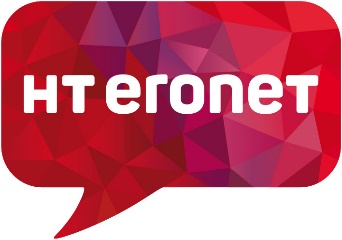 Matični-registarski broj subjekta upisanog kod Općinskog suda Mostar: 1-10868PDV broj: 227270100006
Transakcijski račun kod UniCredit bank d.d. Mostar: 3381002202007207Transakcijski račun kod Raiffeisen bank d.d. Sarajevo (filijala Mostar): 1610200023800018 Transakcijski račun kod Addiko bank d.d. Sarajevo: 3060190000145509Temeljem članka 20 a Zakona o izmjenama i dopunama Zakona o radu (Sl. novine F BiH 89/18), Uredbe o postupku prijema u radni odnos u Javnom sektoru u F BiH (Sl. novine F BiH br. 13/19 od 27.02.2019. godine i Sl. novine F BiH br. 9/21 od 3.02.2021. godine), Zakona o pravima razvojačenih branitelja i članova njihovih obitelji (Sl. novine F BiH br.54/19), članka 138 i 142 Statuta Javnog poduzeća Hrvatske telekomunikacije d.d. Mostar, članka 8 i 9 Pravilnika o radu Javnog poduzeća Hrvatske telekomunikacije d.d. Mostar, Priloga V Pravilnika o radu Javnog poduzeća Hrvatske telekomunikacije d.d. Mostar i Odluke Uprave Javnog poduzeća Hrvatske telekomunikacije d.d.  Mostar broj: 3-1-15/23 od  12.012023. godine, JP Hrvatske telekomunikacije d.d. Mostar, raspisujeJ A V N I   O G L A Sza prijem radnika u radni odnos na neodređeno vrijeme uz probni radKORPORATIVNA JEDINICA PREDSJEDNIKA UPRAVEUStručni suradnik za protokol, organizaciju i koordinaciju događanja 2,  Grupa za protokol, organizaciju i koordinaciju događanja, Odjel za korporativne komunikacije, KJPU - 1 (jedan) izvršitelj, minimalno 12 mjeseci radnog iskustva na istim ili sličnim poslovima, probni rad 6 mjeseci, mjesto rada Mostar               Opis posla:  Primjena strategije organizacije događanja, protokolarnih i drugih aktivnosti Davanje kreativnih ideja i kreiranje koncepata događanjaSudjelovanje i organiziranje nastupa na samim događajimaPružanje povratnih informacija relevantnim sektorima vezanih uz događanja i protokolarne aktivnosti u organizaciji odjelaSudjelovanje u definiranju strategije osmišljavanja događajaSudjelovanje u izradi izvještajaPodrška Rukovoditelju odjela u svim pitanjima vezanim uz projekte korporativnih komunikacija i pružanje podataka potrebnih u procesu odlučivanjaSudjelovanje u različitim projektima unutar i izvan sektora s ciljem pružanja podrške i rješenja vezanih uz konkretne događaje i njihovu organizacijuSamostalnost u obavljanju poslova, obavljanje poslova po nalogu Rukovoditelja odjela.Kontrola dinamike realizacije aktivnosti u okviru zadanih projekataDefiniranje problema u zadacima i aktivnostima  i predlaganje mogućih rješenja Pružanje informacija zaposlenicima u odjelu   o svim relevantnim parametrima Komunikacija sa zaposlenicima u okviru odjela i sa sektorima u drugim organizacijskim jedinicama u svrhu osiguranja djelotvorne realizacije poslaKomunikacija s ostalim odgovornim osobama u Poduzeću u svrhu poštovanja regularnih pitanjaSuradnja s drugim sektorima u svrhu uspješnog izvršenja dodijeljenih zadatakaReferent-administrator za kadrovsku administraciju 3, Grupa za kadrovsku administraciju, Odjel za kadrovsku administraciju, Sektor za upravljanje ljudskim resursima, KJPU, 1 (jedan) izvršitelj, SSS/IV, gimnazija ili ekonomska škola, poznavanje rada na računalu, minimalno 6 mjeseci radnog iskustva na istim ili sličnim poslovima, probni rad 3 mjeseca, mjesto rada Mostar             Opis posla: Upravljanje bazom podataka o ljudskim resursima u poduzeću i odgovornost  za točnost podataka    u istoj  Primjena alata za efikasno upravljanje kadrovskom administracijom ljudskih resursa.  Vođenje kadrovske i sve druge potrebne evidencije po osnovu rada i radnih odnosa.  Vođenje i ažuriranje  podatka  i evidencija potrebnih za kadrovsku administraciju  Vođenje i ažuriranje  podatka  i evidencija potrebnih u postupku fluktuacije zaposlenika  Vođenje i ažuriranje  podatka i evidencija potrebnih za   izradu ugovora o radu i svih rješenja iz    radnog odnosa i u svezi sa radnim odnosom.   Obavljanje poslova iz radnih odnosa i administracijsko-tehničkih  poslova iz oblasti radnih odnosa   (vođenje matične knjige zaposlenika, sređivanje osobnih dosjea zaposlenika, arhiviranje     dokumenata u dosje zaposlenika   Evidencija podataka u radnoj knjižici- zaključivanje radnih knjižica  Izrada  prijava, odjava i praćenje svih promjene  vezanih  za mirovinsko osiguranje  Izrada prijave, odjava i praćenje svih promjena  vezanih za  zdravstveno osiguranje   Sudjelovanje u različitim projektima unutar i izvan sektora s ciljem pružanja podrške i rješenja    vezanih uz kadrovsku administraciju razvoj ljudskih resursa    Primanje i otpremanje pošte za Grupu/Odjel   Vođenje  interne dostavne knjige i arhiviranje dokumentacije    Vođenje  dnevne i mjesečne evidencije o prisutnosti  zaposlenika Grupe/Odjela  prosljeđivanje       evidencija za obračun plaća   Objedinjavanje  baze podataka o zaposlenicima   Vođenje  evidencija o iskorištenosti godišnjih odmora po efektivi za  zaposlenike i objedinjava     podatke za Grupu/ Odjel   Objedinjavanje  pojedinačnih izvješća u izviješće Grupe/Odjela   Izrada  statističkih izvješća  za Zavod za statistiku Skeniranje, fotokopiranje i arhiviranje dokumenata Sudjelovanje u različitim projektima unutar i izvan sektora s ciljem pružanja podrške i rješenja vezanih uz kadrovsku administraciju ljudskih resursa.Surađuje sa zaposlenicimaAdministrativni poslovi za  Voditelja grupe/ Rukovoditelja odjelaAdministrativni poslovi za Grupu/Odjel (zahtjevi za korištenje  službenih vozila , putni nalozi narudžbenice, zahtjeve za izuzimanje iz skladištaPriređivanje svih potrebnih izvješća za internu uporabu Samostalnost u obavljanju poslovaOstali poslovi po nalogu neposrednog rukovoditeljaUvjetiOpći uvjeti: Da je državljanin BiHDa ima navršenih 18 godina životaDa ima opću zdravstvenu sposobnost za obavljanje poslova navedenog radnog mjesta (samo kandidat koji bude izabran dužan je dostaviti liječničko uvjerenje  kao dokaz da njegovo zdravstveno stanje i psihofizičke sposobnosti odgovaraju uvjetima radnog mjesta na koje je izabran)Da se protiv njega ne vodi kazneni postupak (samo kandidat koji bude izabran dužan je dostaviti uvjerenje da se protiv njega ne vodi kazneni postupak)Posebni uvjeti:- za radno mjesto pod rednim brojem 1): VSS/VII, drugi ciklus visokog obrazovanja, filozofski, pravni ili ekonomski fakultet, poznavanje rada na računalu, spremnost na timski rad, najmanje 12 mjeseci radnog iskustva na istim ili sličnim poslovima - za radno mjesto pod rednim brojem 2): SSS/IV, gimnazija ili ekonomska škola, poznavanje rada na računalu, minimalno 6 mjeseci radnog iskustva na istim ili sličnim poslovimaUz uredno popunjenu i vlastoručno potpisanu Prijavu na javni oglas (obrazac prijave je na internet stanici Poduzeća – www.hteronet.ba i u uredu  protokola, na adresi Kneza Branimira b.b. Mostar), dostaviti i slijedeću dokumentaciju:životopis,uvjerenje o državljanstvu, izvod iz matične knjige rođenih,diplomu/svjedodžbu,(ukoliko je diploma/svjedodžba stečena u nekoj drugoj državi nakon 06.04.1992. godine, obvezno dostaviti i ovjerenu kopiju nostrificirane/priznate diplome/svjedodžbe)uvjerenje/potvrdu prethodnog poslodavca o radnom iskustvu na istim ili sličnim poslovima uz preciziranje poslova na kojima je radio/radi i dužine radnog odnosa na navedenim poslovima dokaz o poznavanju rada na računaluPrioritet pri zapošljavanju pod jednakim uvjetima imaju osobe iz članka 2  Zakona o pravima razvojačenih branitelja i članova njihovih obitelji (Službene Novine F BiH broj 54/19)Kandidati koji se pozivaju na prioritet pri zapošljavanju sukladno Zakonu o pravima razvojačenih branitelja i članova njihovih obitelji (Službene novine F BiH broj 54/19) dužni su dostaviti  dokaze o prioritetu upošljavanja i to:Dokaz da su nezaposleni,Dokaz da imaju status razvojačenog braniteljaDokumentacija se dostavlja u originalu ili ovjerenim kopijama. Ukoliko kandidati dostavljaju dokumentaciju u ovjerenoj kopiji, ovjerene kopije ne smiju biti starije od 6 mjeseci.Kandidati koji se prijavljuju na više radnih mjesta podnose prijavu za svako radno mjesto pojedinačno i uz svaku prijavu dostavljaju traženu dokumentaciju u zasebnoj omotnici. U tom slučaju, dovoljno je uz jednu prijavu dostaviti originale ili ovjerene kopije dokumentacije, dok u drugim prijavama mogu dostaviti obične kopije dokumentacije s naznakom prijave u kojoj se nalaze originali ili ovjerene kopije zahtijevane  dokumentacije.Neuredne, nepotpune i ne blagovremene prijave bit će odbačene zaključkom. Kandidati čije su prijave uredne, potpune i blagovremene biti će pismenim putem  obaviješteni o mjestu, datumu i vremenu održavanja pismenog dijela ispita. Smatra se da je kandidat zadovoljio na pismenom ispitu ukoliko je osvojio najmanje 60% bodova od ukupno mogućih 100%.O mjestu, datumu i vremenu polaganja usmenog  ispita, kandidati će biti obaviješteni usmeno ili pismeno putem e-mail-a. Ako kandidat koji je uredno pozvan ne pristupi testiranju smatra se da je povukao prijavu na oglas. Prijave na oglas s potrebnom dokumentacijom u zatvorenoj omotnici dostaviti u roku od 8 (osam) dana od dana objavljivanja u dnevnoj novini Oslobođenje.Kandidat je obvezan na poleđini omotnice naznačiti svoje ime, prezime i adresuPrijave se dostavljaju poštom ili osobno putem protokola na adresu:JP Hrvatske telekomunikacije d.d.  Mostar, Kneza Branimira b.b., 88 000 Mostar, sa naznakom: Prijava na javni oglas za radno mjesto _________________________________________________,                                                                                                        (naziv radnog mjesta) pod rednim brojem __________________________                                          (redni br. u javnom oglasu)Izbor iz reda prijavljenih kandidata koji ispunjavaju uvjete oglasa izvršit će se sukladno Zakonu o radu F BiH, Uredbi o postupku prijema u radni odnos u javnom sektoru u F BiH, Zakonu o pravima razvojačenih branitelja i članova njihovih obitelji, Pravilniku o radu Javnog Poduzeća Hrvatske telekomunikacije d.d. Mostar i Odluci Uprave Društva